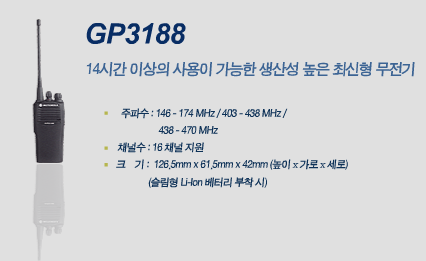 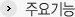 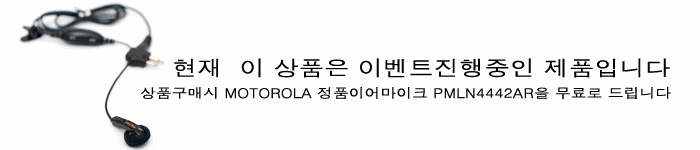 
* 수정처럼 맑은 음질 
* 길어진 배터리 사용시간 : 저출력 19시간, 고출력 14시간 
* 배터리 잠금장치 
* 우수한 내구성과 신뢰성 : 미 군사규격 MIL-STD810표준 만족
* 호환성 있는 액세서리 : 기존 모토로라 액세서리와 호환가능 
* 신속하고 간편한 프로그래밍 
* 음성작동전송(VOX) 
* 배터리 표시기(LED) 
* 미군사규격 810 C,D,E 만족
* 수정처럼 맑은 음질 
* 길어진 배터리 사용시간 : 저출력 19시간, 고출력 14시간 
* 배터리 잠금장치 
* 우수한 내구성과 신뢰성 : 미 군사규격 MIL-STD810표준 만족
* 호환성 있는 액세서리 : 기존 모토로라 액세서리와 호환가능 
* 신속하고 간편한 프로그래밍 
* 음성작동전송(VOX) 
* 배터리 표시기(LED) 
* 미군사규격 810 C,D,E 만족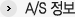 * 모토로라 코리아(주) : (02)3440-7401* 모토로라 코리아(주) : (02)3440-7401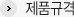 * 크기 : 126.5 X 61.5 X 42 mm 
* 무게 : 351g
* 출력 : 4W(UHF)
* 채널수 : 16CH
* 주파수범위 : 438~470 MHz* 크기 : 126.5 X 61.5 X 42 mm 
* 무게 : 351g
* 출력 : 4W(UHF)
* 채널수 : 16CH
* 주파수범위 : 438~470 MHz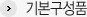 * 본체, 배터리, 벨트클립, 안테나, 충전기, 충전아답터* 본체, 배터리, 벨트클립, 안테나, 충전기, 충전아답터